           Примерни задачи от състезанията за 3 клас  1. Попълни с There is / There are.	2. Напиши числото с думи.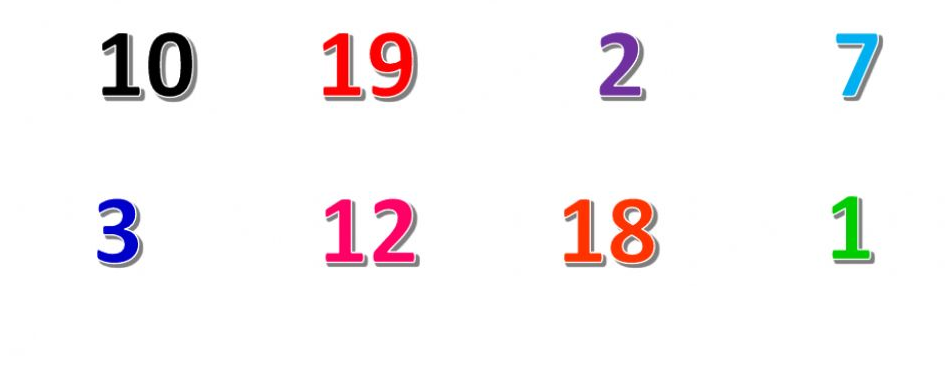 _________________ a lamp. _________________ three windows._________________ a bed.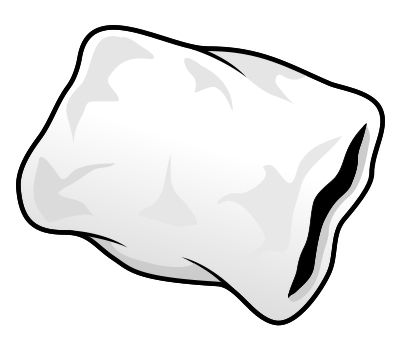 _________________ a pillow._________________ four tables._________________ a newspaper.3. Огради правилната форма на “to be”.            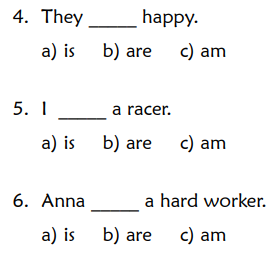 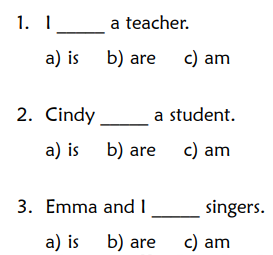 4. Подреди думите в изречение.1. your / mum’s / What / name / is?   _______________________________________2. reading / new / a / book / I’m. ____________________________________________3. his / riding / My brother / is / bike. ________________________________________4. aren’t / We / cheese / eating / sandwiches. __________________________________5. like / They / singing / songs. _____________________________________________6.  We / walking / park / in the / are. ______________________________________